                                                              РЕШЕНИЕ24 апрель 2018 й.                        №27/184                       24 апреля 2018 г.О внесении изменений в Решение Совета сельского поселения Бала-Четырманский сельсовет муниципального района Фёдоровский район Республики Башкортостан № 31/224 от 10.04.2014 года «О Положении  Администрации сельского поселения Бала-Четырманский сельсовет муниципального района Федоровский район Республики Башкортостан»-------------------------------------------------------------------------------   В соответствии с Федеральным законом  от 06 октября 2003 года №131-ФЗ «Об общих принципах организации местного самоуправления в Российской Федерации» и Закона Республики Башкортостан от 18 марта 2005 года №162-з «О местном самоуправлении в Республике Башкортостан» Совет сельского поселения Бала-Четырманский сельсовет муниципального района Федоровский район Республики Башкортостан решил:Внести изменения в Положение Администрации сельского поселения Бала-Четырманский сельсовет муниципального района Федоровский район Республики Башкортостан, утвержденные решением Совета сельского поселения Бала-Четырманский сельсовет муниципального района Федоровский район Республики Башкортостан от 10.04.2014 № 31/224, изложив их в новой редакции согласно приложению.Настоящее решение обнародовать путем размещения на информационном стенде в здании Администрации сельского поселения Бала-Четырманский сельсовет муниципального района Федоровский район Республики Башкортостан, расположенном по адресу: с.Бала-Четырман ул.Советская д.11, а также разместить на официальном сайте сельского поселения Бала-Четырманский сельсовет муниципального района Федоровский район Республики Башкортостан сети «Интернет»Контроль за исполнением настоящего решения возложить на постоянную комиссию по бюджету, налогам, вопросам муниципальной собственности, по развитию предпринимательства, земельным вопросам, благоустройству и экологииРешение вступает в силу со дня его официального обнародования.И.О.Главы сельского поселения    			Г.К.Нигматуллин 	Приложение
Утверждено Решением Совета сельского поселения
Бала-Четырманский сельсовет муниципального района Федоровский район Республики Башкортостан
 от «24» апреля 2018 года № 27/184
ПОЛОЖЕНИЕ ОБ АДМИНИСТРАЦИИ СЕЛЬСКОГО ПОСЕЛЕНИЯ БАЛА-ЧЕТЫРМАНСКИЙ СЕЛЬСОВЕТ МУНИЦИПАЛЬНОГО РАЙОНА  ФЕДОРОВСКИЙ  РАЙОН РЕСПУБЛИКИ БАШКОРТОСТАН1.ОБЩИЕ ПОЛОЖЕНИЯ.Настоящее Положение определяет компетенцию, структуру, порядок формирования и деятельности исполнительного органа сельского поселения Бала-Четырманский  сельсовет муниципального района  Федоровский район Республики Башкортостан (далее - Сельское поселение).1.1.	Учредителем Администрации сельского поселения Бала-Четырманский  сельсовет муниципального района  Федоровский  район Республики Башкортостан является Совет сельского поселения  Бала-Четырманский  сельсовет муниципального района Федоровский  район Республики Башкортостан. Администрация сельского поселения Бала-Четырманский   сельсовет муниципального района  Федоровский  район Республики Башкортостан является Исполнительным органом власти на территории сельского поселения  Бала-Четырманский  сельсовет муниципального района  Федоровский  район Республики Башкортостан (далее - Администрация).Администрация осуществляет исполнительно-распорядительные функции в целях выполнения законов, иных нормативно-правовых актов государственных органов, решений Совета сельского поселения Бала-Четырманский сельсовет  муниципального района Федоровский  район Республики Башкортостан.Администрация является юридическим лицом, имеет самостоятельный баланс, обособленное имущество, может от своего имени приобретать имущественные и личные неимущественные права,  нести обязанности, быть истцом и ответчиком в суде.Администрация имеет печать с изображением Государственного герба Республики Башкортостан и со своим наименованием, расчетные, валютные и иные счета в банковских учреждениях, а также соответствующие штампы и бланки.Полное официальное наименование - Администрация сельского поселения Бала-Четырманский сельсовет муниципального района  Федоровский  район Республики БашкортостанСокращенное официальное наименование - НетЮридический и почтовый адрес: 453295, Российская Федерация, Республика Башкортостан, Федоровский район, с.Бала-Четырман ул.Советскаяд.111.2.	Правовая основа деятельности Администрации.Администрация осуществляет свою деятельность на основе Конституции, Законов и иных нормативных правовых актов Российской Федерации, Конституции Республики Башкортостан, Законов Республики Башкортостан, нормативных правовых актов Государственного Собрания -Курултая Республики Башкортостан, указов и распоряжений Президента Республики Башкортостан, постановлений и распоряжений Правительства Республики Башкортостан, правовых актов Совета муниципального района Федоровский  район Республики Башкортостан, Совета сельского поселения  Бала-Четырманский сельсовет муниципального района Федоровский  район Республики Башкортостан.Основные принципы деятельности Администрации.Администрация в своей деятельности руководствуется принципами:-	соблюдения прав и свобод человека и гражданина;-	законности;-	единства государственной власти;-	гласности;-	разграничения предметов ведения и полномочий между органами государственной власти и самостоятельности осуществления принадлежащих им полномочий;- 	самостоятельного осуществления своих полномочий органами местного самоуправления;-	взаимодействия с органами государственной власти и органами местного самоуправления.ПОЛНОМОЧИЯ АДМИНИСТРАЦИИК полномочиям Администрации в пределах ее компетенции относится:1)	формирование, утверждение, исполнение бюджета поселения и контроль за исполнением данного бюджета;2)	установление, изменение и отмена местных налогов и сборов поселения;3)	владение, пользование и распоряжение имуществом, находящимся в муниципальной собственности поселения;4)	организация в границах поселения электро-, тепло-, газо- и водоснабжения населения, водоотведения, снабжения населения топливом;5)	содержание и строительство автомобильных дорог общего пользования, мостов и иных транспортных инженерных сооружений в границах населенных пунктов поселения, за исключением автомобильных дорог общего пользования, мостов и иных транспортных инженерных сооружений федерального и регионального значения;6)	обеспечение малоимущих граждан, проживающих в поселении и нуждающихся в улучшении жилищных условий, жилыми помещениями в соответствии с жилищным законодательством, организация строительства и содержания муниципального жилищного фонда, создание условий для жилищного строительства;7)	создание условий для предоставления транспортных услуг населению и организация транспортного обслуживания населения в границах поселения;8)	участие в предупреждении и ликвидации последствий чрезвычайных ситуаций в границах поселения;9)	обеспечение первичных мер пожарной безопасности в границах населенных пунктов поселения;10)	создание условий для обеспечения жителей поселения услугами связи, общественного питания, торговли и бытового обслуживания;11)	организация библиотечного обслуживания населения;12)	создание условий для организации досуга и обеспечения жителей поселения услугами организаций культуры;13)	охрана и сохранение объектов культурного наследия (памятников истории и культуры) местного (муниципального) значения, расположенных в границах поселения;14)	обеспечение условий для развития на территории поселения массовой физической культуры и спорта;15)	создание условий для массового отдыха жителей поселения и организация обустройства мест массового отдыха населения;16)	оказание содействия в установлении в соответствии с федеральным законом опеки и попечительства над нуждающимися в этом жителями поселения;17)	формирование архивных фондов поселения;18)	организация сбора и вывоза бытовых отходов и мусора;19)	организация благоустройства и озеленения территории поселения, использования и охраны городских лесов, расположенных в границах населенных пунктов поселения;20)	планирование застройки территории поселения, территориальное зонирование земель поселения, установление правил землепользования и застройки территории поселения, изъятие земельных участков в границах поселения для муниципальных нужд, в том числе путем выкупа, осуществление земельного контроля за использованием земель поселения;21)	организация освещения улиц и установки указателей с названиями улиц и номерами домов;22)	организация ритуальных услуг и содержание мест захоронения.Лица, обеспечивающие исполнение полномочий Администрации являются муниципальными служащими Республики Башкортостан. Их правовой статус определяется законодательством, регулирующим вопросы муниципальной службы.З. СТРУКТУРА И ОРГАНИЗАЦИЯ ДЕЯТЕЛЬНОСТИ АДМИНИСТРАЦИИ.3.1 . Глава сельского поселения.Администрацией руководит глава сельского поселения на принципах единоначалия.Глава Сельского поселения является высшим должностным лицом Сельского поселения и наделен Уставом в соответствии с Федеральным законом собственными полномочиями по решению вопросов местного значения.Г лава Сельского поселения осуществляет свои полномочия на постоянной основе.Глава Сельского поселения избирается большинством голосов от установленного числа депутатов Совета.Срок полномочий главы Сельского поселения составляет 4 года.Глава Сельского поселения в пределах полномочий, установленных Федеральным законом:1)	представляет Сельское поселение в отношениях с органами местного самоуправления других муниципальных образований, органами государственной власти, гражданами и организациями, без доверенности действует от имени Сельского поселения;2)	подписывает и обнародует в порядке, установленном уставом Сельского поселения нормативные правовые акты, принятые Советом;3)	издает в пределах своих полномочий правовые акты;4)	вправе требовать созыва внеочередного заседания Совета.Глава Сельского поселения обладает всей полнотой полномочий по решению вопросов местного значения, не отнесенных законодательством Российской Федерации и уставом сельского поселения к компетенции других органов и должностных лиц местного самоуправления Сельского поселения.Глава Сельского поселения подконтролен и подотчетен населению и Совету.Глава Сельского поселения не реже одного раза в год представляет Совету отчет о деятельности Администрации.Г лава Сельского поселения обязан соблюдать ограничения, связанные со службой, установленные законодательством.Полномочия главы Сельского поселения прекращаются досрочно в случае:1)	смерти;2)	отставки по собственному желанию;3)	отрешения от должности в соответствии с Федеральным законом;4)	признания судом недееспособным или ограниченно дееспособным;5)	признания судом безвестно отсутствующим или объявления умершим;6)	вступления в отношении его в законную силу обвинительного приговора суда;7)	выезда за пределы Российской Федерации на постоянное место жительства;8)	прекращения гражданства Российской Федерации, прекращения гражданства иностранного государства - участника международного договора Российской Федерации, в соответствии с которым иностранный гражданин имеет право быть избранным в органы местного самоуправления;9)	установленной в судебном порядке стойкой неспособности по состоянию здоровья осуществлять полномочия главы Сельского поселения;10)	досрочного прекращения полномочий Совета.Полномочия главы Сельского поселения прекращаются досрочно также и в иных случаях, установленных Федеральным законом.В случае досрочного прекращения полномочий главы Сельского поселения его полномочия временно исполняет управляющий делами Сельского поселения.Глава Сельского поселения, должностные лица Администрации представляют Совету необходимую информацию и документы в порядке, установленном Советом.Администрация обладает правами юридического лица.Глава Сельского поселения не реже одного раза в год представляет Совету отчет о деятельности Администрации.3.2. Работники аппарата Администрации.Работники Администрации назначаются главой Сельского поселения на основании распоряжения и в своей деятельности ему подчиняются.Глава Сельского поселения:утверждает должностные обязанности и должностные инструкции работников аппарата Администрации Сельского поселения;утверждает штатное расписание Администрации в пределах, лимита численности работников и фонда оплаты труда, представляет на утверждение в Совет сельского поселения смету расходов на содержание аппарата в пределах бюджетных ассигнований, установленных на его содержание;утверждает должностные инструкции, уставы подведомственных организаций и иные документы;назначает на должность и освобождает от должности работников аппарата, применяет меры поощрения и налагает взыскания в соответствии с законодательством;утверждает составы создаваемых советов, комиссий и комитетов и положения о них;отменяет приказы, распоряжения и другие акты, издаваемые руководителями структурных подразделений и подведомственных организаций, противоречащие законодательству;открывает в учреждениях банков расчетные и иные счета, является распорядителем кредитов независимо от источников финансирования, подписывает финансовые документы, при необходимости делегирует часть этих полномочий своим заместителям;заключает, изменяет и расторгает договоры, в том числе трудовые;Права, обязанности и ответственность работников Администрации определяются законодательством Российской Федерации и Республики Башкортостан о муниципальной службе, труде и иными нормативными правовыми актами, а также должностными инструкциями.3.3. Акты главы Сельского поселенияГлава Сельского поселения в пределах своих полномочий, установленных федеральными законами, законами Республики Башкортостан, Уставом, нормативными правовыми актами Совета, издает постановления и распоряжения по вопросам местного значения, организации работы Администрации.Акты главы сельского поселения вступают в силу со дня их подписания.В них может быть установлен другой порядок вступления их в силу.Акты, затрагивающие права, свободы и обязанности человека и гражданина, вступают в силу после их официального опубликования (обнародования).Акты, подлежащие официальному опубликованию (обнародованию), направляются в официальное печатное средство массовой информации в течение 7 дней после дня их подписания.В случае невозможности их официального опубликования муниципальные правовые акты подлежат официальному обнародованию в здании Администрации в течение 7 дней после дня их подписания.Акты могут быть доведены до всеобщего сведения по телевидению и радио.Не подлежат опубликованию (обнародованию) акты или их отдельные положения, содержащие сведения, распространение которых ограничено федеральным законом.Копии нормативных правовых актов, затрагивающих права, свободы и обязанности человека и гражданина, устанавливающих правовой статус организаций, в 7- дневный срок после принятия этих актов, а также сведения об их опубликовании (обнародовании) подлежат направлению соответствующими органами местного самоуправления в уполномоченный орган для проведения их юридической экспертизы и включения в соответствующий регистр.Акты главы сельского поселения могут быть отменены или их действие может быть приостановлено органами местного самоуправления и должностными лицами местного самоуправления, принявшими (издавшими) соответствующий муниципальный правовой акт, судом.4. ФИНАНСОВО-ЭКОНОМИЧЕСКАЯ ОСНОВА ДЕЯТЕЛЬНОСТИАДМИНИСТРАЦИИ.Экономическая и финансовая основы деятельности Администрации.Экономическая и финансовая основа деятельности Администрации определяется законодательством.4.2.	Регулирование	земельных отношений.Земельные отношения регулируются земельным законодательством.4.3.	Взаимоотношения	Администрации с организациями.Администрация Сельского поселения содействует развитию предпринимательской деятельности на подведомственной территории, обеспечивает организациям равное право доступа к природным, материальным, финансовым и информационным ресурсам и равные условия хозяйствования.0ТВЕТСТВЕНН0СТЬ АДМИНИСТРАЦИИ И ДОЛЖНОСТНЫХ ЛИЦ АДМИНИСТРАЦИИОтветственность Администрации и должностных лиц Администрации наступает в порядке, установленном законом.Башкортостан  РеспубликаһыФедоровка районымуниципаль районының Бала-Сытырман  ауыл советыБала-Сытырман  ауыл  биләмәһеСоветы453295, Федоровка  районы,Бала-Сытырман ауылы, Совет урамы, 11тел. 2-32-90; 2-32-70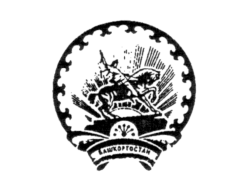 Республика БашкортостанСовет   сельского  поселения БалаЧетырманский сельсоветмуниципального районаФедоровский район453295, Федоровский район,С Бала-Четырман,  ул.  Советская,11тел. 2-32-90; 2-32-70